Cartes de cyclesUn coq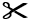 Un arbre Cartes de cyclesLes saisonsUn papillon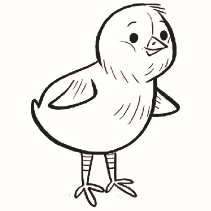 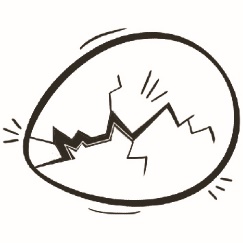 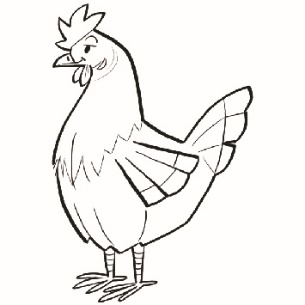 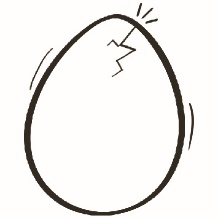 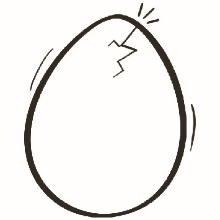 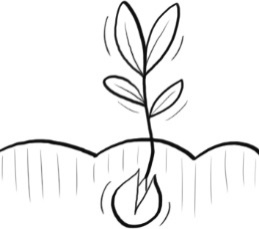 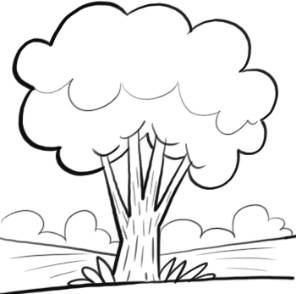 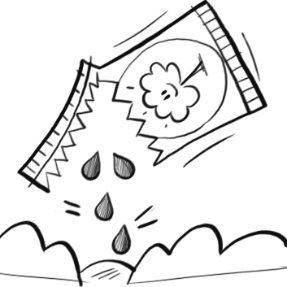 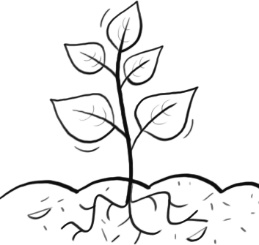 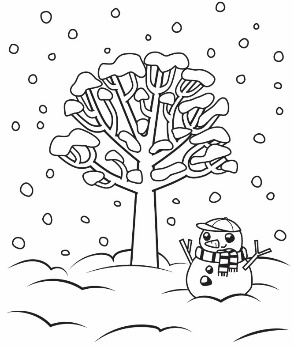 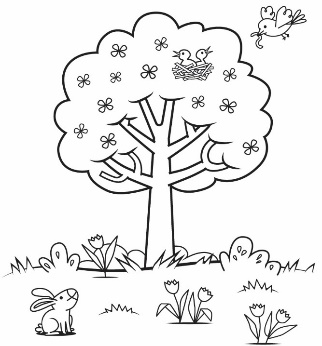 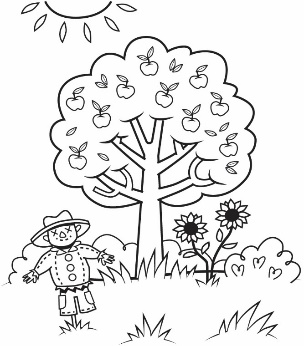 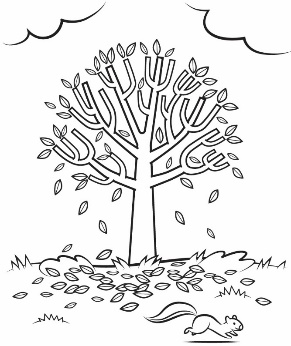 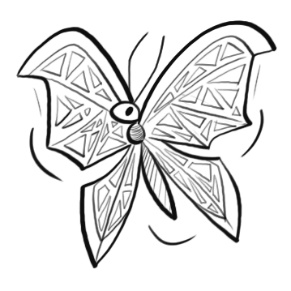 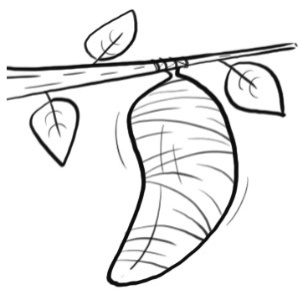 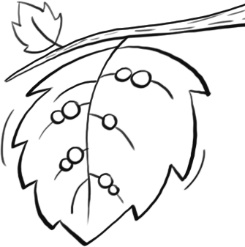 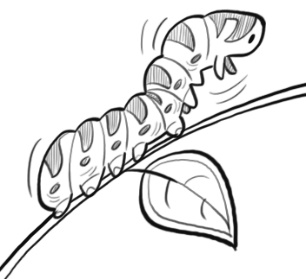 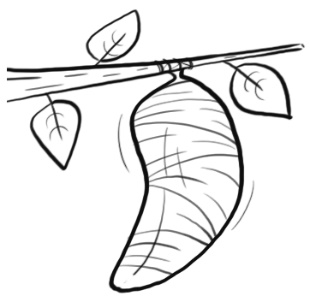 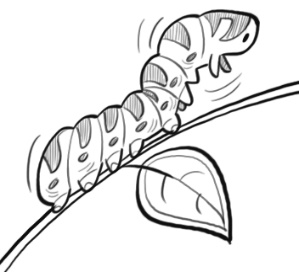 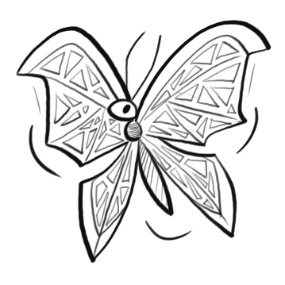 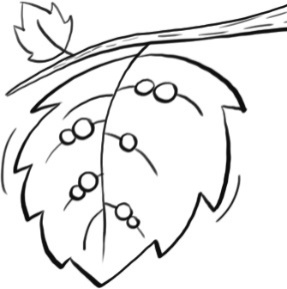 